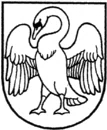 Lietuvos Respublikos biudžetinių įstaigų įstatymo 9 straipsnio 2 dalies 1 punktu, Lietuvos Respublikos valstybės ir savivaldybių įstaigų darbuotojų darbo apmokėjimo ir komisijų narių atlygio už darbą įstatymo 10 straipsniu , BĮ „............įstaigos pavadinimas..........“ darbuotojų darbo apmokėjimo tvarkos aprašu, patvirtintu 20... m.  ...........................d. įsakymu Nr. ............... „Dėl BĮ „...įstaigos pavadinimas.....“ darbuotojų darbo apmokėjimo tvarkos aprašo tvirtinimo“ ir atsižvelgdama(s) į 20... m. .................... d. pasiūlymą/įsakymą/ raštą   „Dėl priemokų skyrimo ......“:S k i r i u  nuo 202... m. ............... mėn. ..... d. iki 202.. m. ...... .. d. arba nurodyti įvykį XX proc. pareiginės algos pastoviosios dalies dydžio priemoką už papildomų užduočių atlikimą, kai atliekamos pareigybės aprašyme nenustatytos funkcijos/už papildomą darbo krūvį, kai yra padidėjęs darbų mastas atliekant pareigybės aprašyme nustatytas funkcijas neviršijant nustatytos darbo laiko apskaitos (pasirinkti tinkamą) pareigos vardas pavardė – ir įvardyti kokios tos papildomos funkcijos jei dėl papildomų funkcijų. N u r o d a u  priemoką mokėti iš ...................................... lėšų.Šis įsakymas gali būti skundžiamas Lietuvos Respublikos darbo kodekso nustatyta tvarka Lietuvos Respublikos valstybinės darbo inspekcijos Kauno darbo ginčų komisijai (L. Sapiegos g. 12, Kaunas).Direktorius	Vardas PavardėParengėVardas PavardėBIUDŽETINĖS ĮSTAIGOS DIREKTORIUS ĮSAKYMASDĖL PRIEMOKOS SKYRIMO VARDENEI PAVARDENEI 2021 m.                    d. Nr. 